Join us for the 2023 PA State Grange Youth Camp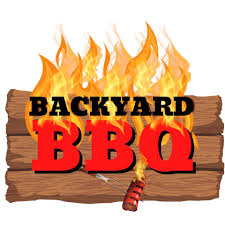 Name______________________________________________________ M______ F________Address____________________________________________ Age________ DOB___________ City:_______________________________________ State:_____________ Zip:______________Phone/Cell:_______________________ Grange/County:________________________________E-Mail:___________________________________  1st Time Youth Camper: Yes_____  No_____***ALLERGIES***_________________________________________________________________Emergency Contact & Telephone Number(s):__________________________________________Camp Fee for the Weekend:  $75.00 per person($15.00 will be paid by the Jonathan Sattazahn Memorial Fund Account)Each person will pay $60.00******SPECIAL – 1ST TIME CAMPERS ONLY $30.00******This fee includes lodging, 5 meals, activities, workshops, snacks and fellowship.Participants need to bring their own bedding, towels, washcloths and personal toiletries.Additional information and directions will be emailed or sent to you after your application is received.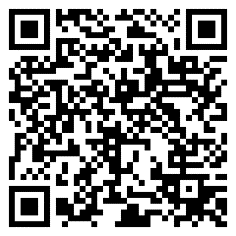 Register Online @ https://form.jotform.com/230314084177148Or mail in paper copy and check to: 
PA Grange Youth, c/o Jennifer Danko, 22 Twins Avenue, Newport, PA 17074QUESTIONS??  Email: Youth@pagrange.org / Cell: 717.275.5047Registration and Camp Fee Deadline:  June 1, 2023                                                                                                                                                                                                      Click on the QR Code   
                                                                                                                                                                                         To Access Online Registration